DEPARTEMEN AGAMA UNIVERSITAS ISLAM NEGERI RADEN INTAN LAMPUNG FAKULTAS TARBIYAH DAN KEGURUAN 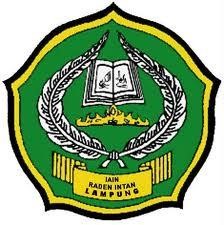 Alamat:Jl. Letkol Hendro Suratmin Sukarame Bandar Lampung Telp. 703260 PERSETUJUAN Judul Skripsi	:KONSEP HUKUMAN DALAM PENDIDIKAN ISLAM  PERSPEKTIF ABDULLAH NASHIH ULWAN ( Tela’ah Kitab Tarbiyatul Aulad Fil Islam)Nama Mahasiswa            :  M. SupraniNpm	 : 1311010114Jurusan	                            : Pendidikan Agama Islam  (PAI)Fakultas                           : Tarbiyah				MENYETUJUI Untuk dimunaqosyahkan dan dipertahankan dalam Sidang Munaqosyah Fakultas Tarbiyah IAIN Raden Intan Lampung. Pembimbing I  						Pembimbing II Drs. H. Abdul Hamid, M.Ag				Drs.H. Ainal Ghani ,M. AgNIP.				NIP. Mengetahui Ketua Jurusan Pendidikan Agama Islam Dr.Imam Syafe’i, M.AgNIP. 196502191998031002 